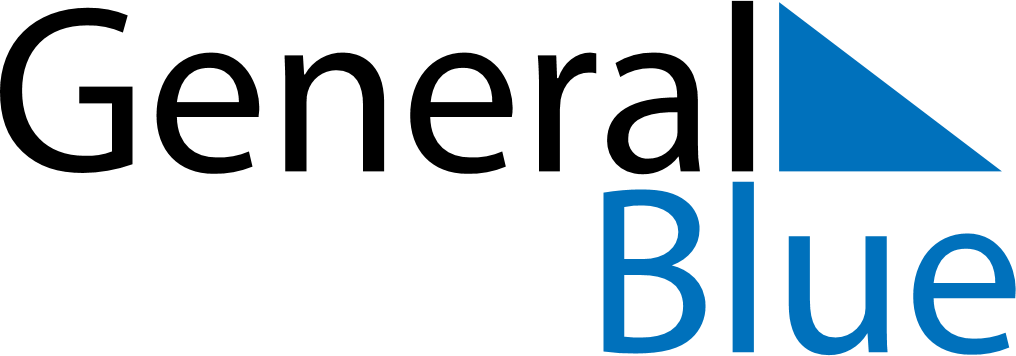 May 2022May 2022May 2022MadagascarMadagascarSundayMondayTuesdayWednesdayThursdayFridaySaturday1234567Labour DayEnd of Ramadan (Eid al-Fitr)8910111213141516171819202122232425262728Africa DayAscension Day293031